Raten Sie mal!Wie viele Prozente der Schweizer Exporte gingen 2014 in die EU? [   ] 	   25 %		[   ]    40 %		[   ]    55 %		[   ]    70 %Wie viel tiefer als in der Schweiz sind die Lebensmittelpreise durchschnittlich in den wichtigsten Herkunftsländern? (Quelle: CS Retail Outlook 2016)[   ]   10 %		[   ]   31 %		[   ]   45 %		[   ]   52 %Nach der Aufhebung des Euro-Mindestkurses nahmen die mengenmässigen Exporte von Käse in die EU um … ab. (Quelle: www.schweizerkaese.ch)[   ]   9,4 %		[   ]   7,5 %		[   ]   4,1 %		[   ]   1,5 % Fragen zum Film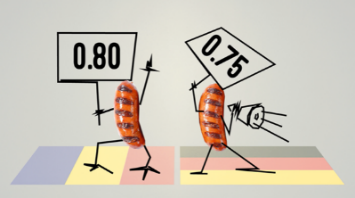 Welches Ziel verfolgt das Cassis-de-Dijon-Prinzip?		________________________________________________________
________________________________________________________
________________________________________________________
________________________________________________________ Wo sind Zölle und Kontingente von Gemüse und Obst geregelt? ________________________________________________________________________________________________________________________________________________________________________________________________________________________________________________Warum bestehen diese Barrieren noch?  	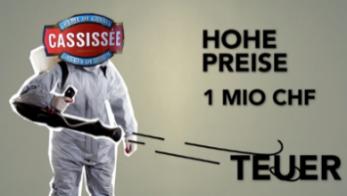 ________________________________________________________
________________________________________________________
________________________________________________________
________________________________________________________Was verteuert die schweizerischen Produkte zusätzlich? ________________________________________________________________________________________________________________________________________________________________________________________________________________________________________________Fügen Sie diese Begriffe in den Text ein – Achtung, es sind auch falsche Begriffe dabei.der EU; Likör; eine Bewilligung; der Bundesrat; importieren; Produkte; der Ständerat; Lebensmittel; der Revision; Europäischen Gerichtshofes; des Bundesgerichtes; Abschaffung; einem Mitgliedstaat; zugelassen. Das Cassis-de-Dijon-PrinzipDer Name Cassis-de-Dijon-Prinzip geht auf einen Entscheid des _______________________ aus dem Jahre 1979 zurück. Eine deutsche Handelsgruppe wollte den gleichnamigen französischen _________ nach Deutschland _____________________, was die deutschen Behörden verboten. Die Klage der Handelsgruppe wurde gutgeheissen. Seither gilt, dass Produkte aus ___________________________, die dort vorschriftsgemäss hergestellt wurden, überall in ____________ verkauft werden dürfen.Mit der _________________  des THG (Bundesgesetz über die Technischen Handelshemmnisse) wurde 2010  das Cassis-de-Dijon-Prinzip in der Schweiz eingeführt. Damit sind in der EU geprüfte und zugelassene ____________ auch in der Schweiz ohne vorgängige Kontrollen __________________. Für ______________________        gilt jedoch eine Sonderregelung, sie benötigen in einem vereinfachten Verfahren ________________________ des Bundesamtes für Lebensmittelsicherheit und Veterinärwesen (BLV).Der Nationalrat entschied 2015, Lebensmittel wieder vom Cassis-de-Dijon-Prinzip zu befreien. Der ________________ war da anderer Meinung und möchte am Prinzip festhalten.  Nachfolgend sind Pro- und Contra-Argumente der Mehrheit des National- und Ständerates aufgeführt. Notieren Sie eine 1 bei allen Argumenten des Nationalrates (für Aufhebung), eine 2 bei denjenigen des Ständerates (für Beibehaltung)